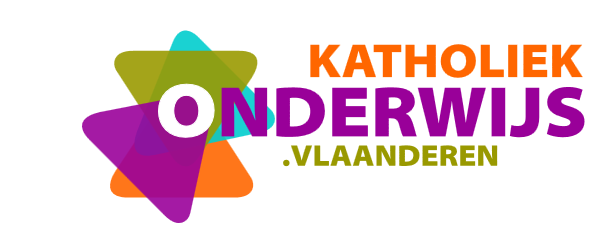 Deel internatenVoor de extra opvang in de internaten, IPO en MPIGO is 2 083 000 euro gereserveerd.De overheid verdeelt het bedrag over de internaten op basis van het aantal internen en het aantal dagen dagopvang:100 euro per dag of 50 euro per halve dag per interne in een onderwijsinternaat;25 euro per dag of 12,50 euro per halve dag per interne in een IPO of een MPIGO.De middelen zijn bedoeld voor alle soorten van uitgaven, zowel voor de vergoeding van personeelskosten als voor alle mogelijke soorten werkings- en uitrustingskosten.Je moet de meerkosten verantwoorden aan AgODi. Dit zal je vermoedelijk op dezelfde manier moeten doen als in schooljaar 2019-2020: je zal een overzicht moeten bezorgen van de internen die extra opvang kregen en per interne het aantal dagen en halve dagen extra opvang.Wanneer leerlingen van de 2de of 3de graad secundair onderwijs overdag niet op school terecht kunnen en afstandsonderwijs krijgen in het internaat, dan wordt dat ook als extra opvang beschouwd.Sowieso staat de tegemoetkoming niet in verhouding tot de gederfde internaatvergoedingen. 
Terwijl de kosten niet of maar in beperkte mate verminderen, valt een belangrijke inkomstenbron quasi volledig weg. 
Ook voor een kleiner aantal aanwezige internen, moeten de internaatbegeleiders permanent paraat staan en bezoldigd worden, moeten er maaltijden worden voorzien, zal de verwarming moeten opstaan, …. 
Bovendien worden er ook in internaten kosten gemaakt voor de persoonlijke hygiëne, de schoonmaak en de beveiliging, moeten er maaltijden worden voorzien, … Scholen krijgen daar een tegemoetkoming van de overheid voor, internaten tot nu toe niet.
Alleen maar extra middelen voorzien voor extra opvanguren en niet voor de compensatie van de gederfde internaatvergoedingen en de Coronakosten zou niet correct zijn. We zijn het eens met de woorden in de Nota aan de Vlaamse regering: “Onderwijsinternaten zijn van essentieel belang voor de organisatie van scholen en ze zijn nog meer van belang voor de leerling die op een onderwijsinternaat aangewezen is om invulling te geven aan zijn of haar school- en studiekeuze. Onderwijsinternaten spelen een belangrijke rol in de schoolloopbaan van kwetsbare leerlingen. Dit belang wordt nog groter in het co-corona schooljaar 2020-2021.” We rekenen erop dat de Vlaamse regering die woorden ook in daden omzet. Als de middelen niet snel en substantieel toenemen, komt de werking van de internaten in het gedrang.Guimardstraat 1 - 1040 BRUSSELwww.katholiekonderwijs.vlaanderenDOCUMENT2020-09-14